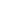 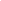 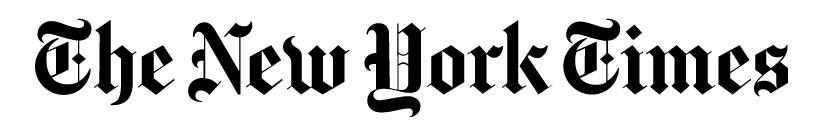 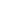 Lorem ipsum dolor sit amet, consectetur adipiscing elit. Sed ac sapien erat. Morbi pharetra sem vel nulla fringilla sagittis. Morbi molestie sem ipsum, vitae eleifend augue bibendum et. Cras faucibus tempus arcu. Quisque pellentesque, est sit amet tincidunt congue, quam nisi fermentum libero, congue pretium odio leo sit amet odio. Pellentesque id odio et ipsum imperdiet tristique ac vitae est. Interdum et malesuada fames ac ante ipsum primis in faucibus. 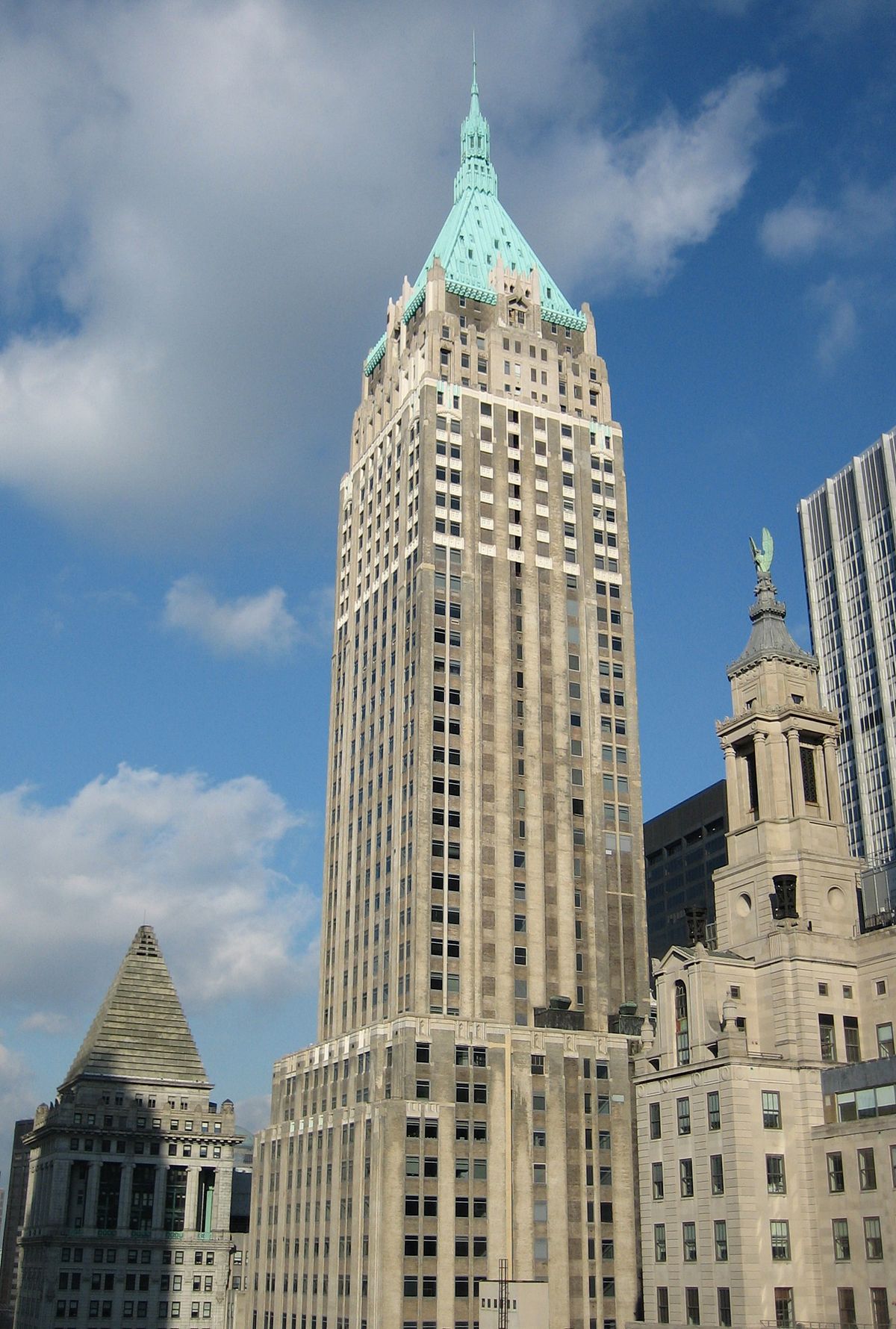 Nulla ac tellus sit amet augue faucibus scelerisque. Quisque condimentum mauris dignissim tortor vehicula commodo. Sed augue sapien, iaculis eu mauris a, placerat sagittis augue. Praesent sodales laoreet rhoncus. Duis eu augue. Lorem ipsum dolor sit amet, consectetur adipiscing elit. Sed ac sapien erat.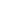 Lorem ipsum dolor sit amet, consectetur adipiscing elit. Sed ac sapien erat. Morbi pharetra sem vel nulla fringilla sagittis. Morbi molestie sem ipsum, vitae eleifend augue bibendum et. Cras faucibus tempus arcu. Quisque pellentesque, est sit amet tincidunt congue, quam nisi fermentum libero, congue pretium odio leo sit amet odio. Pellentesque id odio et ipsum imperdiet tristique ac vitae est. Interdum et malesuada fames ac ante ipsum primis in faucibus. Nulla ac tellus sit amet augue faucibus scelerisque. Quisque condimentum mauris dignissim tortor vehicula commodo. Sed augue sapien, iaculis eu mauris a, placerat sagittis augue. Praesent sodales laoreet rhoncus. Duis eu augue liber.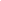 LOREM IPSUM DOLOR SIT AMET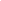 LOREM IPSUMDOLOR SIT AMETLorem ipsum dolor sit amet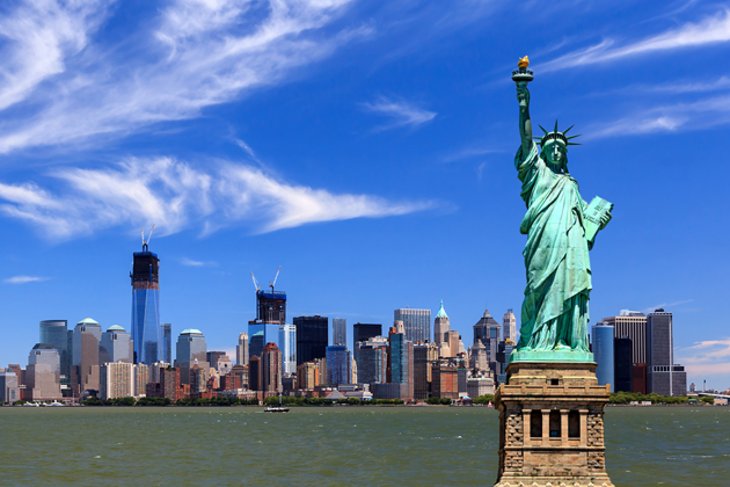 Morbi molestie sem ipsum, vitae eleifend augue bibendum et. Cras faucibus tempus arcu. Quisque pellentesque, est sit amet tincidunt congue, quam nisi fermentum. libero, congue pretium odio leo sit amet odio. Pellentesque id odio et ipsum imperdiet tristique ac vitae est. Lorem ipsum dolor sit amet, consectetur adipiscing elit. Sed ac sapien erat. Morbi pharetra sem vel nulla fringilla sagittis. Morbi molestie sem ipsum, vitae eleifend augue bibendum et. Cras faucibus tempus arcu. Quisque pellentesque, est sit amet tincidunt congue, quam nisi fermentum libero, congue pretium odio leo sit amet odio. Pellentesque id odio et ipsum imperdiet tristique ac vitae est. Interdum et malesuada fames ac ante ipsum primis in faucibus. Nulla ac tellus sit amet augue faucibus scelerisque. Quisque condimentum mauris dignissim tortor vehicula commodo. Sed augue sapien, iaculis.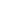 Lorem ipsum dolor sit amet, consectetur adipiscing elit. Sed ac sapien erat. Morbi pharetra sem vel nulla fringilla sagittis. Morbi molestie sem ipsum, vitae eleifend augue bibendum et. Cras faucibus tempus arcu. Quisque pellentesque, est sit amet tincidunt congue, quam nisi fermentum libero, congue pretium odio leo sit amet odio. Pellentesque id odio et ipsum imperdiet tristique ac vitae est. Interdum et malesuada fames ac ante ipsum primis in faucibus. Nulla ac tellus sit amet augue faucibus scelerisque. Quisque condimentum mauris dignissim tortor vehicula commodo. Sed augue sapien, iaculis eu mauris a, placerat sagittis augue. Praesent sodales laoreet rhoncus. Duis eu augue libero. Vivamus feugiat velit orci, sed placerat ex malesuada vel. Etiam a nunc mi.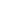 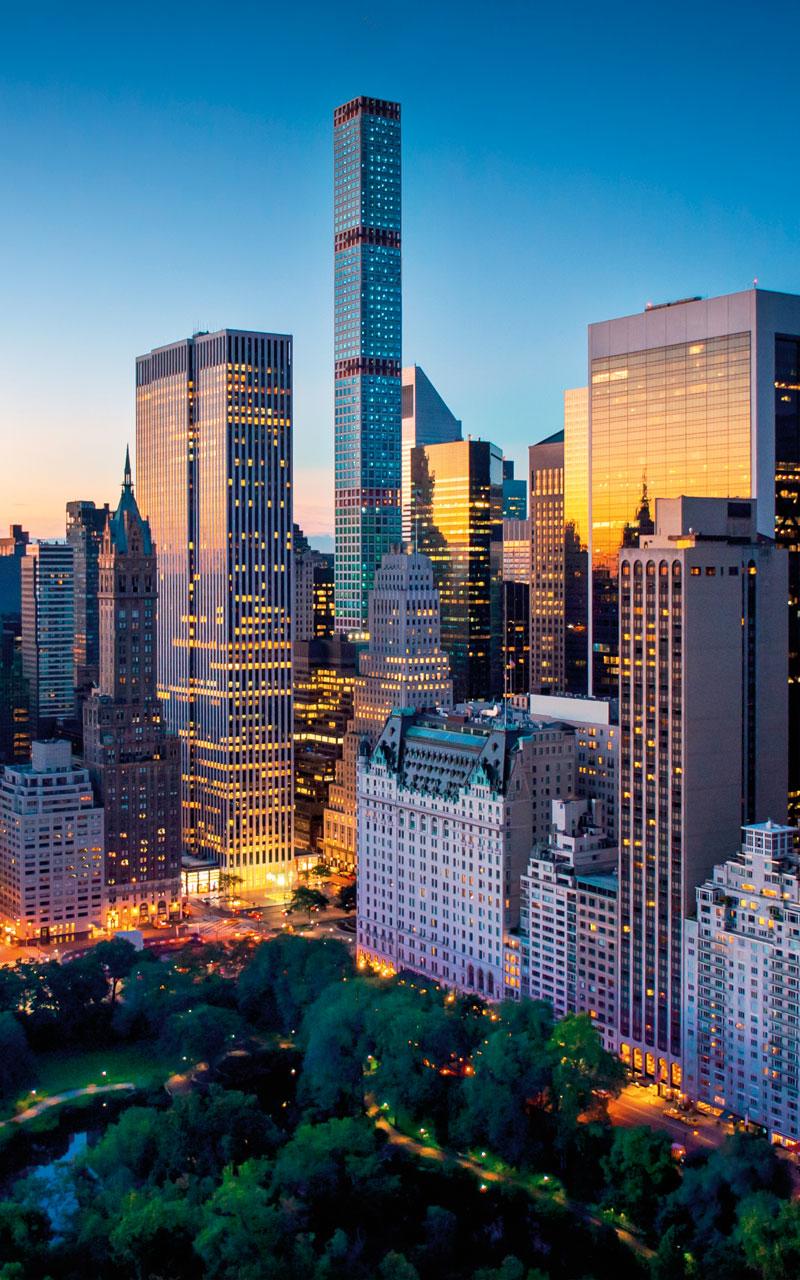 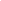 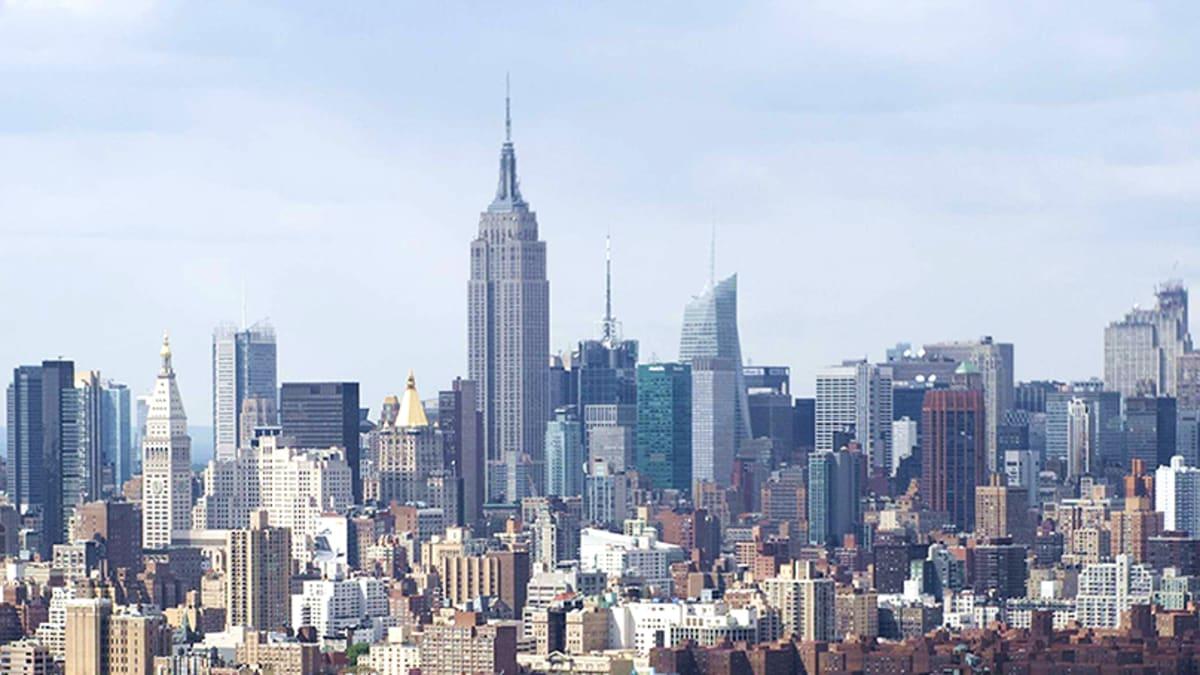 LOREM IPSUMDOLOR SIT AMETCurabitur mattis blandit erat, sit amet rutrum quam volutpat at. Nullam quis sollicitudin metus. Donec rhoncus lacus ut enim eleifend, eget vestibulum arcu sagittis. Duis aliquam magna sed lacinia aliquet.Nulla faucibus et tellus et faucibus. Quisque ultrices, libero sed ultricies accumsan, nulla augue commodo felis, a bibendum ex mi id tortor. Sed rhoncus odio vel sem ullamcorper, eu molestie sem pharetra. Cras eu placerat velit. Quisque in ante a odio ultrices pellentesque at aliquet sem. Phasellus suscipit ac augue nec blandit. Maecenas vitae vestibulum sapien. Duis et enim vel enim sagittis hendrerit sit amet in nisl. Sed pellentesque lectus ante. Quisque ac est metus. Integer non scelerisque lectus. Morbi condimentum ex justo, vel hendrerit turpis porta commodo. Quisque nec lacus interdum est cursus lacinia. Cras faucibus eu lorem pretium tempor. Praesent quis luctus tellus. Suspendisse consequat ex et lorem egestas, vitae viverra felis malesuada. Morbi enim ligula, semper eu elementum sed, interdum sed ligula.